Open Day & Sausage Sizzle  9am—2pm Saturday 22nd  March 2014For Sale! HANDMADE JEWELLERYCheck out our great range of gems, stones, hand
made jewellery & other interesting items available
from our stallholders & tailgaters.You may find that bargain that you have been looking
for while enjoying a Sausage Sizzle Sandwich.Easter is just around the corner, if you don’t want to
spend your money on chocolates we may have the gift
for you.If you are interested in Lapidary & silver work this is
a great time to check out our club & workrooms, our
members would love to show you around.If you are new to the Lapidary & Jewellery making
world, don’t worry because we have a great flexible &
friendly training program.Our Club is located at:(Monday, Wednesday & Saturday mornings & Friday evenings).TEA,COFFEE,GREAT SAUSAGESOur Club is located at:Lot 1 Bensley Road Macquarie FieldsPhone: 9618 3206 during club hours.(Monday, Wednesday Saturday 9:30 am until 1pm & Friday evenings).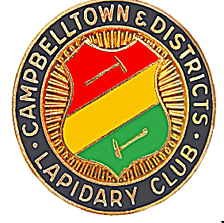 CAMPBELLTOWN LAPIDARY CLUBLot 1 Bensley Road Macquarie Fields(off Evelyn Street, next to Hazlett Park).Phone: 9618 3206 during club hours.